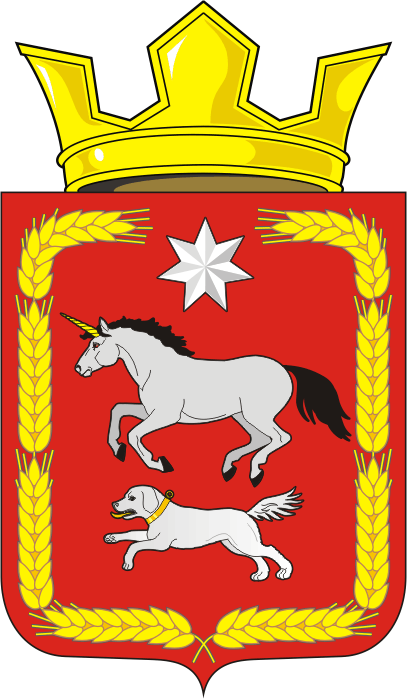 СОВЕТ ДЕПУТАТОВ муниципального образования КАИРОВСКИЙ СЕЛЬСОВЕТ саракташскОГО районА оренбургской областиТРЕТИЙ созывР Е Ш Е Н И Едвадцать пятого заседания Совета депутатовмуниципального образования Каировский сельсоветтретьего созыва09.11. 2018 года                    с.Каировка                                           № 134О внесении  изменений в решение Совета депутатов Каировского сельсовета Саракташского района Оренбургской области от 15 декабря 2015 года № 23 «Об утверждении Положения о земельном налоге»В соответствии с  Налоговым кодексом Российской Федерации, Уставом муниципального образования Каировский сельсовет Саракташского района Оренбургской области:Совет депутатов  Каировского сельсоветаР Е Ш И Л :1. Внести следующие изменения в Положение о земельном налоге на территории муниципального образования Каировский  сельсовет Саракташского района Оренбургской области, утверждённое решением Совета депутатов  Каировского сельсовета Саракташского района Оренбургской области от 15 декабря  2015 № 23:1.1.  Пункт 3 раздела III изложить в следующей редакции:«3. На территории муниципального образования Каировский сельсовет Саракташского района Оренбургской области от уплаты земельного налога освобождаются муниципальные автономные, бюджетные и казенные учреждения и   организации»2. Настоящее решение подлежит официальному опубликованию в районной газете «Пульс дня» и подлежит размещению на официальном сайте администрации Каировского  сельсовета.3. Установить, что настоящее решение вступает в  силу по истечении одного месяца со дня его официального опубликования, но не ранее 1 января 2018 года.          4. Контроль за исполнением данного решения возложить на постоянную комиссию по бюджетной, налоговой, финансовой политике, собственности, экономическим вопросам  (Пятков О.П.).Разослано: депутатам,  прокуратуре района, постоянной комиссии, налоговой инспекции, газета «Пульс дня», официальный  сайт .Глава муниципального образования,Председатель Совета депутатов                                         О.М.Кажаев